LommekortPå de næste 2 sider finder du forside og bagside til lommekort til de af afdelingens læger der skal kunne screene og inkludere patienter i AID-ICU. Der er 4 identiske forsider og 4 identiske bagsider. Sådan gør du: Print de 2 sider i farver Laminér siderne med ryggen mod hinanden Klip ud 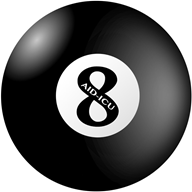 